Materials and Methods – additional informationData processing and statistical analysisConcordance and correlation of dependent variablesKendall's coefficient of concordance showed high conformity between the tree evaluators for both AQV (W = 0.75 [0.749, 0.780], p < 0.001) and E-score (W = 0.79 [0.761, 0.984], p < 0.001) above our predefined threshold of W = 0.70. Based on these results we therefore assumed sufficient concordance between all three evaluators and for subsequent analyses, we calculated mean values of E-score and mode values of AQV for each participant.Exploratory data analysisNormality of the continuous variables (i.e., UQYBT Right, UYBT Left, UQYBT Total, CKCUEST and E-score) is highlighted in Table 1. All variables are normally distributed except for E-score.Table 1 - Assumptions of normality of continuous variables included in data analysis.The assumptions of variance equality of continuous variables was met between UQYBT Total & E-score and between CKCUEST & E-score. We highlight detailed results in Table 2.Table 2 - Assumptions of variance equality between all continuous variablesWithin association between variables, UQYBT Right and UQYBT Left were highly and positively correlated (r111 = 0.78 [0.70, 0.84], p < 0.001), and both were highly and positively correlated with UQYBT Total score (r111 = 0.94 [0.92, 0.96], p < 0.001 and r111 = 0.94 [0.92, 0.96], p < 0.001 for left and right arm, respectively). The association between UQYBT Total and CKCUEST was negligible negative (r111 = -0.05 [-0.24, 0.14], p = 0.583). Results of Kendall’s rank correlation showed statistically non-significant weak negative association between SPT and UQYBT Total (τ111 = -0.15 [-0.27, -0.03], p = 0.053), and negligible statistically non-significant positive association between SPT and CKCUEST (τ111 = 0.06 [-0.06, 0.17], p = 0.46). Results of correlation between The AQV and E-score were statistically significantly negatively associated (τ111 = -0.68[-0.772, -0.581], p < 0.001), see on Figure 1.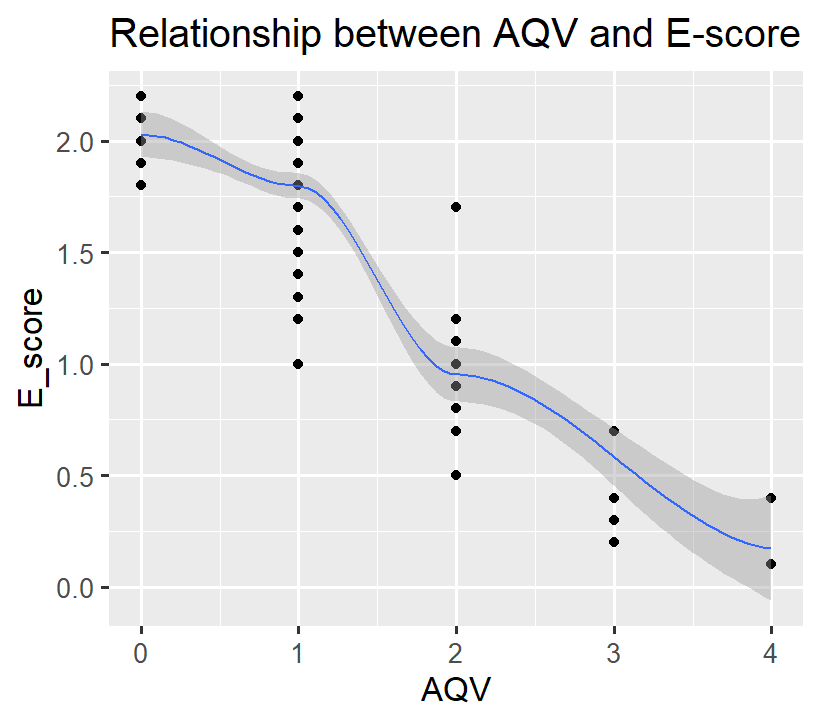 Figure 1 – Relationship between AQV and E-score within all participants.Relationship between quality of handstand and stability and flexibility testsThe VIF values for all three predictors were below the threshold, with UQYBT Total = 1.08, CKCUEST = 1.01 and SPT = 1.08 thus we can reject multicollinearity between predictors and entre them into the considered model (Figure 2).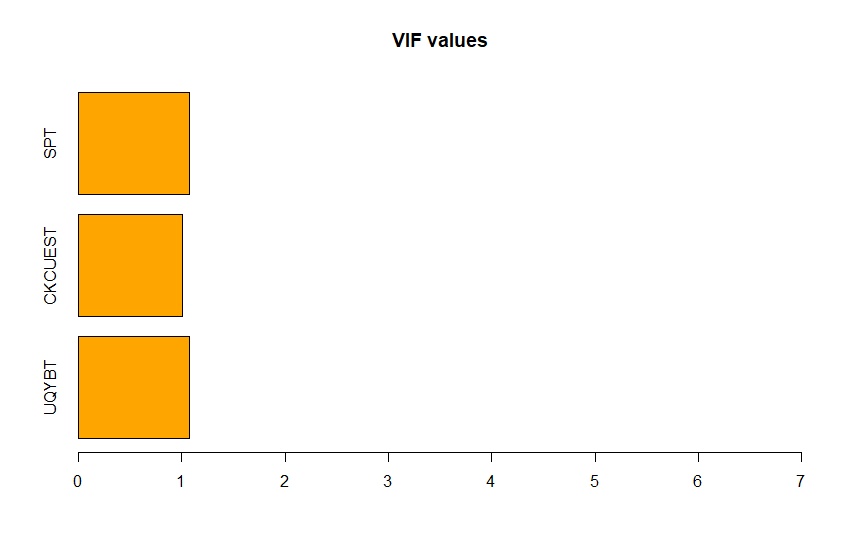 Figure 2 - Assumptions for ordinal logistic model – VIF values of the independent variables.All participants (N = 111)All participants (N = 111)All participants (N = 111)variableWpnormalityUQYBT Right0.990.94YesUQYBT Left0.990.39YesUQYBT Total0.990.90YesCKCUEST0.990.46YesvariablesTestResultp variance equalityUQYBTT ~ E-scoreFligner-Killeen's testchi-squared = 23.090.28YesCKCUEST ~ E-scoreFligner-Killeen's testchi-squared = 27.780.11Yes